Дейност на кланиците за червено месо и производство на месо в България през 2019 годинаПрез 2019 година е произведено 111 883.8 тона червено месо (в кланично тегло) – 79% от месото е добито в регистрирани кланици, а 21% – в стопанствата.  През 2019 година на територията на страната са работили 85 кланици – с 6 броя повече в сравнение с 2018 година. Съгласно Регламент (ЕО) № 853/2004 на Европейския парламент и на Съвета относно определяне на специфични хигиенни правила за храните от животински произход всички кланици са одобрени за извършване на вътреобщностна търговия.Произведеното месо в кланиците е 87 870 тона или с 2.8% по-малко от 2018 година (таблица 1). Броят на закланите животни през 2019 г. намалява с 3.3%. Закланите животни директно в стопанства през 2019 г. са 930.3 хил. броя - с 12.0% повече в сравнение с предходния период, a произведеното месо в стопанствата (24 013 тона) е с 24.9% повече.През 2019 година от анкетираните                      85 кланици 43 са декларирали, че извършват клане на говеда. В 74 кланици се колят свине, в 53 – дребенрогат добитък (ДРД), а в 7 – биволи и еднокопитни. Кланиците, специализирани за клане само на свине, са 25.Промишлено производство на червено месо в България(тонове кланично тегло) Графика 1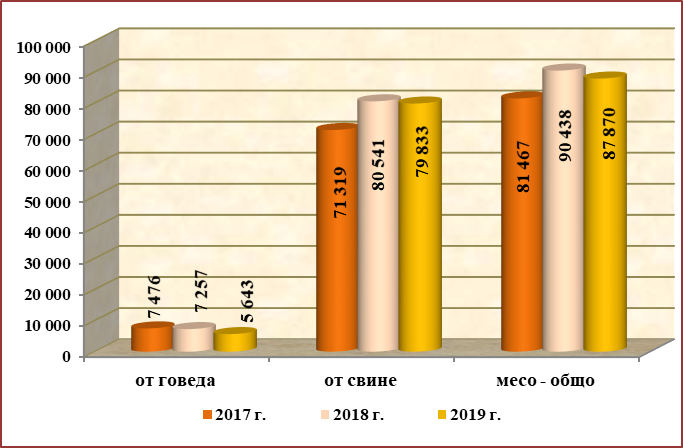                                     Източник: МЗХГ, отдел "Агростатистика" – анкети "Дейност на кланиците в България"Таблица 1      Дейност на кланиците за червено месо през 2019 година          Източник: МЗХГ, отдел “Агростатистика” – анкета “Дейност на кланиците за червено месо в България през 2019 г.”През 2019 година закланите говеда в кланици са с 20.1% по-малко в сравнение с 2018 година, като и общото им кланично тегло намалява с 22.2% (таблица 1). Увеличава се броят на закланите телета в категорията до 8 месеца, а броят на младите говеда от 8 до 12 месеца намалява. Броят на закланите крави намалява с 23.0% в сравнение с предходния период. Намалява със 17.4% броят на закланите овце, както и произведеното месо (-9.2%). Произведеното свинско месо е с 0.9% по-малко в сравнение с 2018 година. Броят на закланите угоени свине се увеличава с 1.3%, но произведеното от тях месо намалява с 0.6 % спрямо 2018 година. При биковете и воловете се наблюдава намаление при закланите животни и на кланичното тегло съответно с 22.8% и 20.2% спрямо 2018 година.АНКЕТАТАЦелта на анкетата е да се определи обемът на кланетата на животни от видовете едър рогат добитък (говеда и биволи), дребен рогат добитък (овце и кози), свине и еднокопитни през 2019 година в кланиците на територията на България.Списъкът на кланиците за анкетиране е съставен на базата на списъка на кланиците, анкетирани през последните години и на регистъра на Българската агенция по безопасност на храните. Всички 85 кланици с дейност през 2018 година са предоставили информация.Въпросникът се състои от следните основни части – административна информация за кланиците, юридически статут, брой, живо и кланично тегло на закланите говеда, биволи, свине, овце, кози и еднокопитни, както и закланите на ишлеме животни.Анкетата се реализира от експерти по агростатистика от 28-те областни дирекции ”Земеделие” към Министерството на земеделието, храните и горите, които посещават на място кланиците и попълват статистически въпросници или данните се изпращат по електронната поща. При провеждане на изследването са използвани дефинициите за кланично тегло и за категории животни в съответствие с изискванията на ЕС, определени с Регламент (ЕО) № 1165/2008 относно статистиката на селскостопанските животни и месото.Юридически  статут на кланиците през 2019 годинаПрез 2019 година кланиците, регистрирани като търговски дружества, са с 5 повече спрямо 2018 година. В тях са заклани 1 330.8 хиляди броя животни и е произведено 75 771.9 тона месо. Запазва се броят на регистрираните като еднолични търговци (ЕТ) кланици, като в тях са заклани 184.2 хиляди броя животни и е добито 12 006.2 тона месо (таблица 2).Таблица 2Източник: МЗХГ, отдел “Агростатистика” – анкета “Дейност на кланиците за червено месо през 2019 г.”Промишлено производство на месо през 2019 година по статистически райони (NUTS 2)1Водещо място в промишленото производство на червено месо през 2019 година заема Южният централен район с 23.2% от общо произведеното месо и с дял 22.2% от добитото свинско месо за страната. Следва Северният централен район с дял 23.6% от общо произведеното месо и 22.6% от добитото свинско месо. Североизточният район заема 17.3% от общото производство на червено месо, а Северозападният район – 16.0%. Следва Югоизточният район – с дял 14.2% и Югозападният район – с дял 5.0% от произведеното общо месо и месо от свине. Таблица 3Източник: МЗГХ, отдел “Агростатистика” – анкета “Дейност на кланиците за червено месо“На графики 2, 3 и 4 са показани промените в основните показатели от дейността на кланиците за червено месо в България по месеци за 2019 г., съпоставени със същите показатели за 2018 г.Графика 2Месечно производство на червено месо в кланиците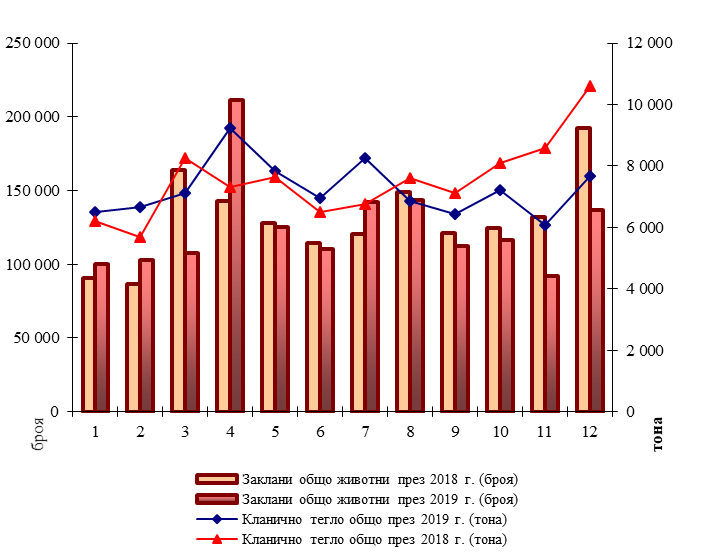 Източник: МЗХГ,  отдел “Агростатистика” – анкети “Дейност на кланиците в България”Графика 3Месечно производство на месо от говеда и биволи (ЕРД) в кланиците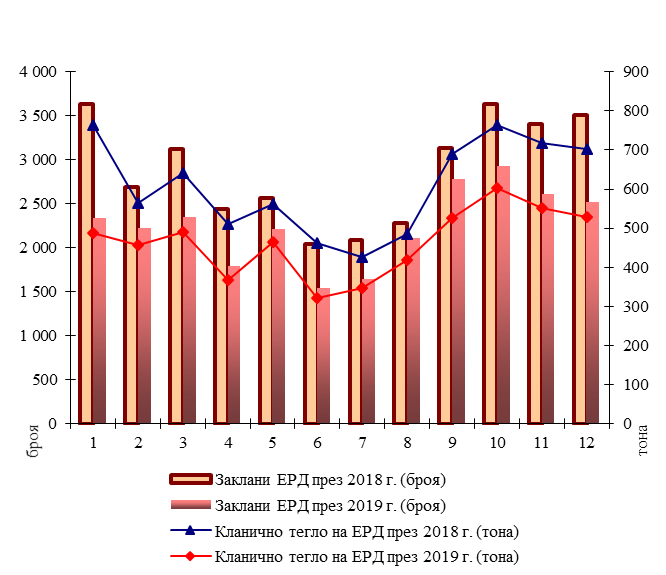 Източник: МЗХГ, отдел “Агростатистика” – анкети “Дейност на кланиците в България”Графика 4Месечно производство на месо от свине в кланицитеИзточник: МЗХГ. отдел “Агростатистика” – анкети “Дейност на кланиците в България”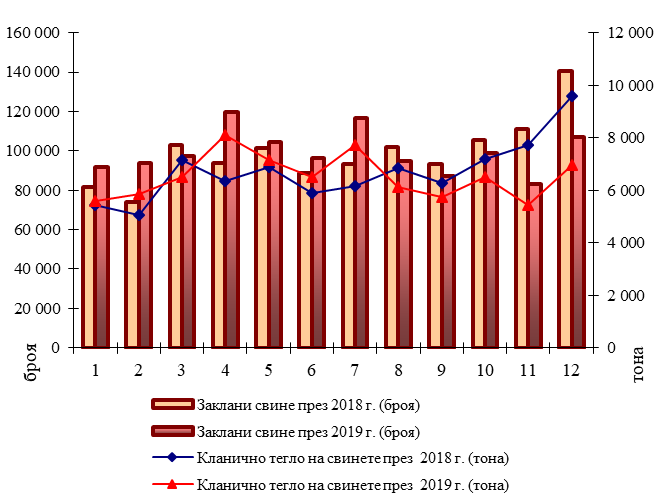 Източник: МЗХГ, отдел “Агростатистика” – анкети “Дейност на кланиците в България”Производство на месо в животновъдните стопанстваПроизводство на месо в животновъдните стопанства през 2019 годинаРезултатите от анкета “Брой на селскостопанските животни в България към 01.11.2019 година”, проведена от отдел “Агростатистика” при МЗХГ, показват, че закланите животни (930.3 хил. броя) директно в животновъдните стопанства през 2019 г, са с 12.0% повече в сравнение с 2018 г. (графика 5). От закланите в стопанствата животни най-голям е делът на закланите овце – 67.6%. Графика 5Заклани животни в стопанствата (хил. броя) 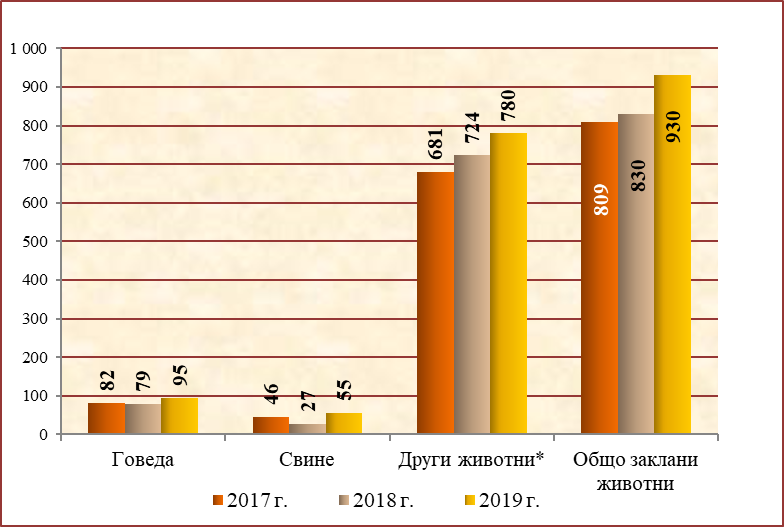 * В “Други животни” са включени закланите биволи и дребен рогат добитък.Източник: МЗХГ, отдел “Агростатистика” – анкети “Брой на селскостопанските животни в България към 1-ви ноември”Закланите телетата до 1 година са с 2.7% повече в сравнение с предходната година. Намаление се наблюдава при закланите юници. Общо закланите говеда се увеличават с 19.4%. Със 106.0% се увеличава броят на закланите свине.  При угоените свине средното живо тегло намалява с 2.5%. При овцете и козите средното живо тегло се увеличава съответно с 2.6% и 9.1%.Таблица 4                 Производство на месо в стопанстватаИзточник: МЗХГ, отдел “Агростатистика” – анкета “Брой на селскостопанските животни в България към 01.11.2019 г.”В стопанствата през 2019 година е произведено 24 013.4 тона червено месо – с 24.9% повече в сравнение с предходната година (таблица 4). Добитото червено месо в стопанствата представлява 21.5% от общо произведеното червено месо в страната. Свинското месо се увеличава с 89.1% и заема 14.0% от общо произведеното месо в стопанствата. Делът на месото от говеда е 46.7%. В стопанствата е произведено с 26.1% повече говеждо месо спрямо 2018 година.Общо производство на червено месо в страната през 2019 годинаОбщо добитото месо от ЕРД, свине и ДРД в страната през 2019 година, съгласно предоставените данни от кланиците и животновъдните стопанства, е 111 883.9 тона, което е с 2.0% повече спрямо 2018 година. През 2019 г. промишлено произведеното месо (87 870 т) представлява 78.5% от количеството произведено червено месо в страната (графика 6). Делът на свинското месо от кланиците достига 96.0% от общо добитото свинско месо. Графика 6Производство на червено месо през 2019 година(тонове кланично тегло) Източник: МЗХГ, отдел “Агростатистика” – анкети “Брой на селскостопанските животни в България към 01.11.2019 г.” и “Дейност на кланиците за червено месо в България през 2019 г.”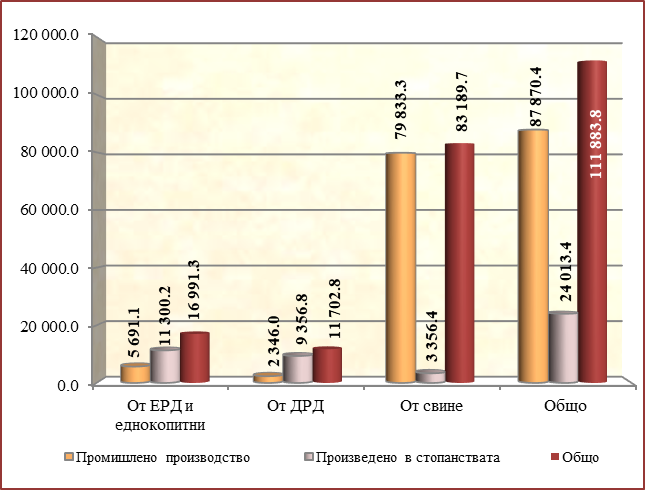 Произведеното месо от ЕРД и еднокопитни през 2019 година е с 4.0% повече спрямо 2018 година (графика 7). Произведеното месо от овце и кози се увеличава с 6.2% в сравнение с 2018 г., а свинското месо се увеличава с 1.1% през изследвания период. Графика 7Производство на червено месо в страната по видове(тонове кланично тегло)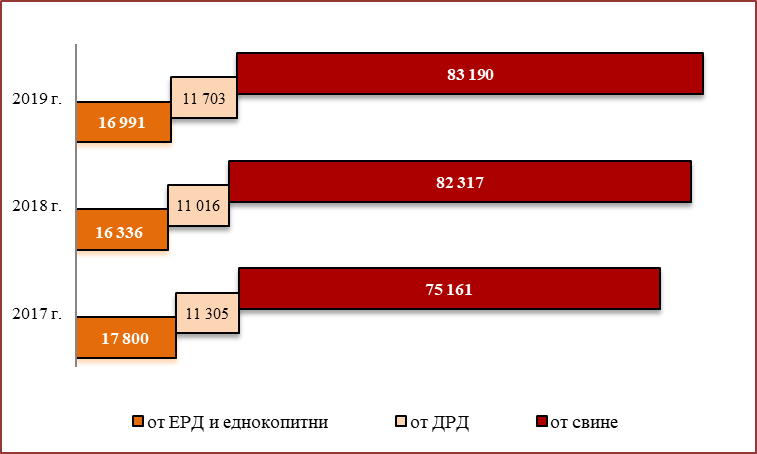 Източник: МЗХГ, отдел “Агростатистика” Териториални единици за статистически цели NUTS 2. съгласно Регламент (ЕО) № 31/2011Северозападен: Видин, Враца, Монтана, Ловеч, Плевен;Северен централен: Велико Търново, Габрово, Разград, Русе, Силистра;Североизточен: Варна, Добрич, Търговище, Шумен;Югоизточен: Бургас, Сливен, Ямбол, Стара Загора;Югозападен: София-столица, София, Благоевград, Кюстендил, Перник;Южен централен: Кърджали, Пазарджик, Пловдив, Смолян, Хасково.С 2.0% се увеличава броят на закланите животни през 2019 г. спрямо 2018 година. Закланите говеда са със 7.4% повече, а свинете са повече с 3.5%. Закланите кози в сравнение с предходната година са с 3.1% повече, а броят на овцете намалява с 0.8%, (таблица 5). Таблица 5 Производство на месо в БългарияИзточник: МЗХГ. отдел “Агростатистика” – анкети “Брой на селскостопанските животни в България към 01.11.2019 г.” и “Дейност на кланиците за червено месо в България през 2019 г.”ВЪТРЕШНО ПОТРЕБЛЕНИЕ НА МЕСО В БЪЛГАРИЯПрез 2019 година вътрешното потребление на червено месо се увеличава с 3.2% в сравнение с 2018 година (таблица 6).През 2019 година намалява износът на червено месо с 22.1%, а при вноса се наблюдава увеличение от 2.7% в сравнение с предходната година.Таблица 6* Предварителни данни за 2019 година за външната търговия на месо, карантия и преработени месни продукти по тарифните кодове на Митническата тарифа.Източник: МЗХГ, отдел "Агростатистика"; НСИСтатистическа тайнаЗа да се гарантира тайната на индивидуалните данни, някои от получените резултати не са публикувани и/или са включени в обобщаваща позиция, или са заместени с “c” (конфиденциални данни). Това са случаите, когато:има по-малко от 3 кланици в разглежданата категория;една от кланиците в разглежданата категория обхваща повече от 85% от      от дейността  в тази категория.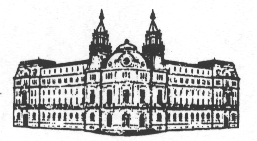 РЕПУБЛИКА БЪЛГАРИЯ МИНИСТЕРСТВО  НА  ЗЕМЕДЕЛИЕТО. ХРАНИТЕ И ГОРИТЕСофия 1040. бул. “Христо Ботев” 55София 1040. бул. “Христо Ботев” 55София 1040. бул. “Христо Ботев” 55София 1040. бул. “Христо Ботев” 55Видове и категории животниВидове и категории животниКла-нициКла-нициЗаклани животни Заклани животни Отношение кланично/ живо теглоЖиво тегло Живо тегло Живо тегло Живо тегло  Кланично тегло Кланично тегло Кланично тегло Кланично тегло Кланично теглоИзменение
2019 / 2018Изменение
2019 / 2018Изменение
2019 / 2018Изменение
2019 / 2018Изменение
2019 / 2018Изменение
2019 / 2018Видове и категории животниВидове и категории животни(брой)(брой)Общо
(хил. броя)в т.ч. на ишлеме (хил. бр.)Отношение кланично/ живо теглоОбщо (тонове)Общо (тонове)Средно (кг)Средно (кг)Общо (тонове)Общо (тонове)Средно (кг)Средно (кг)Средно (кг)Заклани животни%Заклани животни%Заклани животни%Заклани животни%Заклани животни%Кланично тегло (общо) %  Телета под или на 8 месеца23231.21.20.60.48206.9176.8176.8100.2100.285.685.685.620.0%20.0%20.0%20.0%-15.1%-15.1%-15.1%  Млади говеда над 8 и под 12 м.32322.22.20.90.48774.7343.1343.1374.4374.4165.8165.8165.8-24.1%-24.1%-24.1%-24.1%-20.9%-20.9%-20.9%  Юници16162.22.20.80.46874.1397.7397.7405.7405.7184.6184.6184.64.8%4.8%4.8%4.8%2.0%2.0%2.0%  Крави313115.715.73.30.467 395.7470.6470.63 438.43 438.4218.8218.8218.8-23.0%-23.0%-23.0%-23.0%-25.4%-25.4%-25.4%  Бикове и волове31316.16.12.10.482 759.9455.2455.21 324.11 324.1218.4218.4218.4-22.8%-22.8%-22.8%-22.8%-20.2%-20.2%-20.2%  Общо говеда434327.427.47.70.4712 011.3438.3438.35 642.85 642.8205.9205.9205.9-20.1%-20.1%-20.1%-20.1%-22.2%-22.2%-22.2%  Угоени свине74741 182.31 182.3216.40.64122 169.3103.3103.377 756.077 756.065.865.865.81.3%1.3%1.3%1.3%-0.6%-0.6%-0.6%  в т.ч. обработени чрез парене6666.066.041.40.717 270.2110.2110.25 176.75 176.778.578.578.5-46.8%-46.8%-46.8%-46.8%-47.1%-47.1%-47.1% Други свине (прасенца до 50    кг., бракувани свине и нерези
  бракувани свине-майки и нерези)343421.621.65.70.623 330.1174.4174.42 077.32 077.3109.0109.0109.0-3.6%-3.6%-3.6%-3.6%-10.0%-10.0%-10.0%Общо свине74741 203.91 203.9222.10.64125 499.4104.2104.279 833.379 833.366.366.366.31.2%1.2%1.2%1.2%1.2%-0.9%-0.9%Общо овце 5353281.7281.7210.20.455 219.618.518.52 328.82 328.88.38.38.3-17.4%-17.4%-17.4%-17.4%-17.4%-9.2%-9.2%Общо кози 17171.71.70.60.4637.621.821.817.217.210.010.010.021.4%21.4%21.4%21.4%21.4%8.9%8.9%Биволи и еднокопитни770.30.30.1///104.1385.5385.548.348.3178.9178.9178.90.0%0.0%0.0%0.0%0.0%-19.8%-19.8%Общо85851 515.01 515.0440.7///142 872.0//////87 870.487 870.487 870.487 870.4/////////-3.3%-2.8%-2.8%-2.8%-2.8%Юридически статутБрой кланициДял от броя на закланите животниДял от произведеното месоЕднолични търговци 812.2%13.7%Търговски дружества и др.7787.8%86.3%Общо85100.0%100.0%РайониКла-ници 
(брой)Общо месо - кланично тегло
(тонове)в т.ч. месо от свине (тонове)Изменение на “общо месо” - 2019/2018Северозападен1314 042.113 548.22.4%Северен централен1520 735.818 053.7-0.4%Североизточен1815 244.114 674.90.5%Югоизточен1412 489.511 984.222.9%Югозападен94 390.63 885.5-2.1%Южен централен1620 968.317 686.8-19.6%Общо за страната8587 870.479 833.3-2.8%Категории животниЗаклани животни (хил. броя)Живо тегло(тонове)Кланично тегло(тонове)Телета и млади говеда68.311 825.65 720.4Други говеда26.411 825.85 503.3Общо говеда94.723 651.411 223.7Угоени свине39.34 450.22 832.4 Други свине (прасенца  до     50 кг. бракувани  свине- майки и нерези)15.7886.3524.0Общо свине55.05 336.53 356.4Общо овце628.617 170.87 685.3Общо кози151.63 646.61 671.5Биволи0.4166.676.5Общо930.349 971.924 013.4Видове и категории животниЗаклани животни (хил. броя)Живо тегло
(тонове)Кланично тегло (тонове)Телета и млади говеда 71.712 807.26 195.0Други говеда50.422 855.510 671.5Общо говеда122.135 662.716 866.5Прасета до 50 кг17.9865.3506.8Угоени свине1 221.6126 619.580 588.4Други свине19.43 351.12 094.5Общо свине1 258.9130 835.983 189.7Агнета до 1 година809.217 280.27 689.8Други овце101.15 110.22 324.3Общо овце 910.322 390.410 014.1Ярета до 1 година126.92 483.11 131.1Други кози26.41 201.1557.6Общо кози153.33 684.21 688.7Биволи и еднокопитни0.7270.7124.8Общо 2 445.3192 843.9111 883.8Вид месоПроизведено месо в  страната
(тонове)Произведено месо в  страната
(тонове)Внос*
(тонове)Износ*
(тонове)Вътрешно потребление
(тонове)от говеда16 866.513 424.613 424.61 197.529 093.6от свине83 189.8147 660.9147 660.97 462.4223 388.3от овце и кози11 702.82 787.82 787.81 320.413 170.2от други животни124.81 459.21 459.2937.2646.8Общо111 883.9165 332.5165 332.510 917.5266 298.9